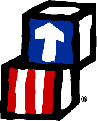  ROCK-WALWORTH COMPREHENSIVE FAMILY SERVICES INC. HEAD START AND EARLY HEAD START®Serving Rock & Walworth CountiesRock –Walworth Early Head Start/Head-Start Observation/Consultation RequestWhat do you enjoy most about this child? Please list concrete specific behaviors this child engages in that bring you joy and that are helpful in the classroom or home environment. (Please do not leave this area blank. Use the back if you need to.)Reason for Requesting Observation/Consultation (Identify your main concerns for this child and the specific assistance you are seeking.) Aggression                Difficulty sitting/Running away Verbal Disruption     Inattention  Hyperactive               Inability to self sooth safely Withdraw/stays to self/often sad Threatening self or others (verbally or physically) Age or developmentally  inappropriate social interactions with peers/adults Appears anxious/irritable/angry/distant/easily startled Other:________________________________________In reference to each concern identified above please tell me when you notice the behavior occurring?  (use the back if you need to) On the bus on the way to school On the bus on the way to home from school When child is dropped off at school When child is picked up from school Circle Time	                            Small Group Breakfast/Lunch/Snack	  Large GroupTransition Periods	               Rest TimePlease provide a description of all concerns and what specific assistance you are seeking as part of the observation or consultation. (Use the back if necessary)Classroom Code:Date of Request for Consultation: Name of individual(s) requesting consultation:Phone Number where you can be contacted, include best time to call:Title of Person Requesting Consultation:□ Parent or other approved primary care giver□ Lead Teacher         □ Assistant Teacher□ Family Resource  Worker □ Family Advocate □ Regional Site Team Leader□ Child Development Specialist□ Community Health Nurse □ Other:_______________________Classroom Code:Date of Request for Consultation: Name of individual(s) requesting consultation:Phone Number where you can be contacted, include best time to call:Title of Person Requesting Consultation:□ Parent or other approved primary care giver□ Lead Teacher         □ Assistant Teacher□ Family Resource  Worker □ Family Advocate □ Regional Site Team Leader□ Child Development Specialist□ Community Health Nurse □ Other:_______________________Classroom Code:Date of Request for Consultation: Name of individual(s) requesting consultation:Phone Number where you can be contacted, include best time to call:Title of Person Requesting Consultation:□ Parent or other approved primary care giver□ Lead Teacher         □ Assistant Teacher□ Family Resource  Worker □ Family Advocate □ Regional Site Team Leader□ Child Development Specialist□ Community Health Nurse □ Other:_______________________Times this class meets: Times this class meets: Times this class meets: Best time to observe this Child:Best time to observe this Child:Best time to observe this Child:Name of Child:Legal Name (if different):(include nickname)FirstLast□ Male□ FemaleDate of Birth:YY/MM/DDAge:Name of Parents or primary legal guardianMotherFather